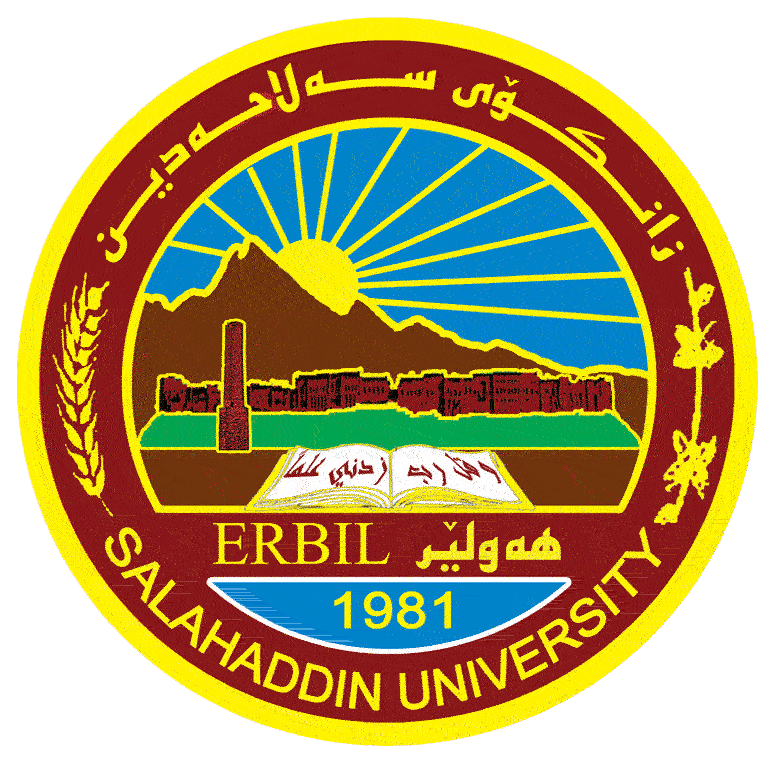 س1/ اختر الجواب الصحيح من الخيارات الآتية:	                                                               15 درجة	 1ـ كان أول من آمن بالرسول (صلى الله عليه وسلم)  على الاطلاق ودخل في الإسلام  (1- علي بن ابي طالب 2- زيد بن حـارثة 3- بلال الحبشي 4- كل الخيارات خاطئة). 2ـ اول مسجد بني في الاسلام (1- مسجد المدينة المنورة  2- مسجد قباء 3- مسجد بني سالم 4-  كل الخيارات خاطئة).3ـ  من القائل: "لَيْتَنِي أَكُونُ حَيًّا إِذْ يُخْرِجُكَ قَوْمُكَ، فَقَالَ رَسُولُ اللَّهِ صَلَّى اللَّهُ عَلَيْهِ وَسَلَّمَ: أَوَمُخْرِجِيَّ هُمْ؟! قَالَ: نَعَمْ، لَمْ يَأْتِ رَجُلٌ قَطُّ بِمِثْلِ مَا جِئْتَ بِهِ إِلَّا عُودِيَ وَإِنْ يُدْرِكْنِي يَوْمُكَ أَنْصُرْكَ نَصْرًا مُؤَزَّرًا. (1- نجاشي  2- ورقة بن نوفل  3- ابن ارقم  4- كل الخيارات خاطئة).4  لمن هذه  المقولة: (كَلَّا وَاللَّهِ مَا يُخْزِيكَ اللَّهُ أَبَدًا إِنَّكَ:  لَتَصِلُ الرَّحِمَ وَتَحْمِلُ الْكَلَّ وَتَكْسِبُ الْمَعْدُومَ وَتَقْرِي الضَّيْفَ و َتُعِينُ عَلَى نَوَائِبِ الْحَقِّ")(1- أسماء بيت أبي بكر2- حليمة السعدية 3- خديجة بنت خويلد 4-  كل الخيارات خاطئة).5ـ الرسول (صلى الله عليه وسلم) ولد في أشرف بيت من بيوت العرب، فهو من أشرف فروع قريش، وهم: (1- أوس  2- خزرج 3- بني سالم 4-  كل الخيارات خاطئة). س2/  عدد أقوال العلماء حول نسب الرسول صلى الله عليه وسلم .                                           15درجة     س3/ أذكر دعوة الرسول صلى الله عليه وسلم الجهرية.                                                           10درجةس4/  فيما يتعلق بغزوة (الاحزاب أو الخندق ) اجب عما يأتي:ـ                                            20درجةأ/ تاريخ وسبب وقوعها. ب/ سبب تسميتها. ج/ عدد كلا الطرفين وعدد القتلى. د/ نتائج الغزوة.                                                                        أُملي نجاحُكُم        توقيعُ مدرِّسِ المادة	         خَتْمُ القسم وتوقيعُهُ